.Start dance after 16 countsThere is one easy Restart on wall 3[1-8] Side, Behind, Quarter Forward, Step, Half Pivot, Left, Lock, Left Sweep Across, Side, Behind, Rock Side, Recover, Together[9-16] Rock Side, Recover, Three Quarter Together, Rock Forward, recover, Half Forward, Walk, Walk, Walk, Across, Side, Behind[17-24] Right Nightclub Basic, Side, Behind, Quarter Forward, Half Back, Sweep Behind, Side, Cross Rock, Recover, Quarter Forward[25-32] Forward, Step, Half Pivot, Forward, Three Quarter Turn, Cross and Click, Step and Sway, Recover, Behind, Side CrossRESTART: On wall 3 (starts facing 6 o’clock) dance up to count 16&a** then restart to 6 o'clock wallENDING: On last wall you will dance up to count 30 (sway left), you’ll be facing the back at this point,then recover your weight onto right in place, hinge turn 1/2 left whilst hitching left slightly,big step left out to side, drag the right slowly toward the left.This is an original dance sheet, feel free to copy without change for distributionIf Only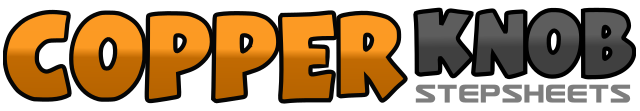 .......Count:32Wall:4Level:Intermediate rolling count.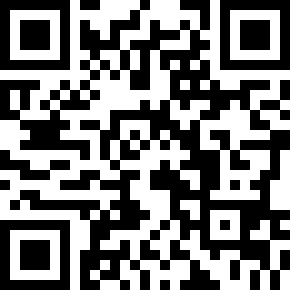 Choreographer:Adrian Lefebour (AUS), John Bishop (AUS) & Stephen Paterson (AUS) - January 2018Adrian Lefebour (AUS), John Bishop (AUS) & Stephen Paterson (AUS) - January 2018Adrian Lefebour (AUS), John Bishop (AUS) & Stephen Paterson (AUS) - January 2018Adrian Lefebour (AUS), John Bishop (AUS) & Stephen Paterson (AUS) - January 2018Adrian Lefebour (AUS), John Bishop (AUS) & Stephen Paterson (AUS) - January 2018.Music:If Only - TEEKS : (Album: The Grapefruit Skies EP, iTunes - 3:25)If Only - TEEKS : (Album: The Grapefruit Skies EP, iTunes - 3:25)If Only - TEEKS : (Album: The Grapefruit Skies EP, iTunes - 3:25)If Only - TEEKS : (Album: The Grapefruit Skies EP, iTunes - 3:25)If Only - TEEKS : (Album: The Grapefruit Skies EP, iTunes - 3:25)........1 2 aBig step right out to side, step left behind right, turn 1/4 right then step right forward (a) 3.003 aStep left forward, pivot 1/2 right taking weight onto right in place (a) 9.004 a 5Step left forward, lock right up in behind (a), step left forward sweeping right6 a 7Step right across left, step left out to side (a), step right behind left,a 8 aRock step left out to side (a), recover weight onto right in place, step left beside right (a) 9.001 2 aRock step right out to side, recover weight onto left in place, turn 3/4 right stepping right beside left (a) 6.003 4 aRock step left forward, recover weight back onto right in place, turn 1/2 left then step left forward (a) 12.005 6 7Step right forward slightly across, step left forward slightly across, step right forward slightly across8 & a** Step left across right, step right out to side (&), step left behind right (a) ** 12.001 2 aStep right out to side, rock step left slightly behind right, recover weight onto right in place (a) 12.003 4 aStep left out to side, step right behind left, turn 1/4 left then step left forward (a) 9.005 6 aTurn 1/2 left then step right back sweeping left around, step left behind right, step right out to side (a) 3.007 8 aRock step left across right, recover weight onto right in place, turn 1/4 left then step left forward (a) 12.001 2 aStep right forward, step left forward, pivot 1/2 right taking weight onto right in place (a), 6.003 4 aStep left forward, turn 1/2 left then step right back, turn 1/4 left then step left out to side (a) 9.005Step right across left whilst clicking fingers on both hands out to side at waist height6 7Step left out to side swaying hips left, recover weight onto right in place swaying hips right8 & aStep left behind right, step right out to side (&), step left across right (a) 9.00